Агрегатные состояния вещества. Свойства газов, жидкостей и твёрдых тел.13.10.2020.Тема урока:  __________________________________________________________________                                  __________________________________________________Вывод: ____________________________________________________________________________________________________________________________________________________________________________________________________________________________________________________________________________________________________________________________________________________§12, 13 учебника. Заполнить таблицу. Выполнить тест из интерактивной тетради.1 группа. Оборудование: тела из набора по механике, линейка измерительная, термометр.Задание:  Исследовать свойства твердого тела.Проведите эксперимент и ответьте на вопросы:1.	Сохраняется ли форма твердого тела при неизменной температуре? 2.	Сохраняется ли объем твердого тела при неизменной температуре? 3.	Как можно объяснить свойства твердых тел с точки зрения молекулярного строения? Учебник  (с.36-37).  (Расстояние между молекулами, характер движения молекул, взаимодействие между молекулами)? 2 группа.Оборудование: на столе стакан с водой, мензурка,  три  сосуда разной формы, термометр.Задание:  исследовать  свойства жидкости.Проведите эксперимент и ответьте на вопросы:1.	Сохраняется ли форма жидкого тела при неизменной температуре? 2.	Сохраняется ли объем жидкого тела при неизменной температуре? 3.	Как можно объяснить свойства жидкостей с точки зрения молекулярного строения? Учебник  (с.36-37).   (расстояние между молекулами, характер движения молекул, взаимодействие между молекулами)?3 группа Оборудование:  воздушный шарик, нить.Задание:  исследовать  свойства  газов.Проведите эксперимент и ответьте на вопросы:1.	Сохраняется ли форма газообразного тела при деформации? 2.	Сохранится ли объем газообразного тела если развязать шнурок? 3.	Как можно объяснить свойства газов с точки зрения молекулярного строения? Учебник  (с.36-37).  (расстояние между молекулами, характер движения молекул, взаимодействие между молекулами)? Используем текст учебника.Тип урока: урок постановки учебной задачиТип урока: урок постановки учебной задачиТип урока: урок постановки учебной задачиТип урока: урок постановки учебной задачиТип урока: урок постановки учебной задачиТип урока: урок постановки учебной задачиЗадачи: обеспечить усвоений знаний о физических особенностях отдельных агрегатных состояний веществ; формировать умение решать, задачи с применением знаний об агрегатных состояниях веществаЗадачи: обеспечить усвоений знаний о физических особенностях отдельных агрегатных состояний веществ; формировать умение решать, задачи с применением знаний об агрегатных состояниях веществаЗадачи: обеспечить усвоений знаний о физических особенностях отдельных агрегатных состояний веществ; формировать умение решать, задачи с применением знаний об агрегатных состояниях веществаЗадачи: обеспечить усвоений знаний о физических особенностях отдельных агрегатных состояний веществ; формировать умение решать, задачи с применением знаний об агрегатных состояниях веществаЗадачи: обеспечить усвоений знаний о физических особенностях отдельных агрегатных состояний веществ; формировать умение решать, задачи с применением знаний об агрегатных состояниях веществаЗадачи: обеспечить усвоений знаний о физических особенностях отдельных агрегатных состояний веществ; формировать умение решать, задачи с применением знаний об агрегатных состояниях веществаПланируемые результатыПланируемые результатыПланируемые результатыПланируемые результатыПланируемые результатыПланируемые результатыПредметные: научатся доказывать  наличие различия в молекулярномстроении твердых тел, жидкостей и газов; приводить примеры практического  использования свойств веществ в различных агрегатных состояниях	Предметные: научатся доказывать  наличие различия в молекулярномстроении твердых тел, жидкостей и газов; приводить примеры практического  использования свойств веществ в различных агрегатных состояниях	Метапредметные: познавательные - выделять и формулировать познавательную цель; предвидеть возможные результаты своих действий;регулятивные - выделять и осознавать, что уже усвоено и что еще подлежит усвоению; принимать познавательную цель и сохранять ее при выполнении учебных действий;коммуникативные - взаимодействовать с партнёрами по совместной деятельностиМетапредметные: познавательные - выделять и формулировать познавательную цель; предвидеть возможные результаты своих действий;регулятивные - выделять и осознавать, что уже усвоено и что еще подлежит усвоению; принимать познавательную цель и сохранять ее при выполнении учебных действий;коммуникативные - взаимодействовать с партнёрами по совместной деятельностиЛичностные: формирование ответственного отношения к учению; развитие инициативностиЛичностные: формирование ответственного отношения к учению; развитие инициативностиОбразовательные ресурсы: учебник, рабочая тетрадьОбразовательные ресурсы: учебник, рабочая тетрадьОбразовательные ресурсы: учебник, рабочая тетрадьОбразовательные ресурсы: учебник, рабочая тетрадьОбразовательные ресурсы: учебник, рабочая тетрадьОбразовательные ресурсы: учебник, рабочая тетрадьОрганизационная структура урокаОрганизационная структура урокаОрганизационная структура урокаОрганизационная структура урокаОрганизационная структура урокаОрганизационная структура урокаЭтап урокаСодержание  деятельности учителяСодержание  деятельности учителяСодержание деятельности обучающегося (осуществляемые действия)Содержание деятельности обучающегося (осуществляемые действия)Формируемые способы деятельностиОрганизационный моментЗдравствуйте, ребята. Сегодня у нас необычный урок: мы – экспериментаторы, т. к. физика - наука экспериментальная. Мы с вами будем приобретать новые знания при самостоятельном выполнении эксперимента. Мы будем сегодня учиться выполнять исследование и его анализировать.Здравствуйте, ребята. Сегодня у нас необычный урок: мы – экспериментаторы, т. к. физика - наука экспериментальная. Мы с вами будем приобретать новые знания при самостоятельном выполнении эксперимента. Мы будем сегодня учиться выполнять исследование и его анализировать.Настраиваются на учебную деятельность.Настраиваются на учебную деятельность.Формировать навыки самоорганизацииАктуализация знаний и жизненного опыта учащихсяУчитель. Каждый исследователь должен обладать особыми знаниями, чтобы проводить эксперименты. Давайте проверим, обладаем ли мы знаниями, прежде чем проводить исследование. Какой учебный материал мы проходили на прошлых урокахУчитель. Я вижу, вы готовы сегодня к уроку. Перейдём к следующему этапу урокаУчитель. Каждый исследователь должен обладать особыми знаниями, чтобы проводить эксперименты. Давайте проверим, обладаем ли мы знаниями, прежде чем проводить исследование. Какой учебный материал мы проходили на прошлых урокахУчитель. Я вижу, вы готовы сегодня к уроку. Перейдём к следующему этапу урокаДети  перечисляют изученные темы, затем отвечают на вопросы интерактивной тетрадиВопросы для проверки усвоения материала:https://edu.skysmart.ru/student/padimurina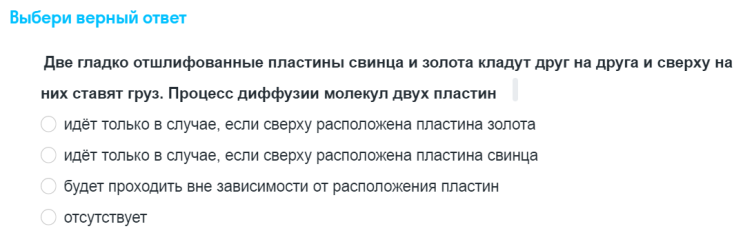 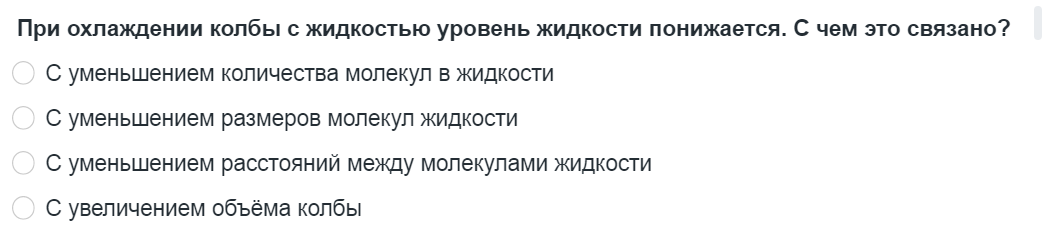 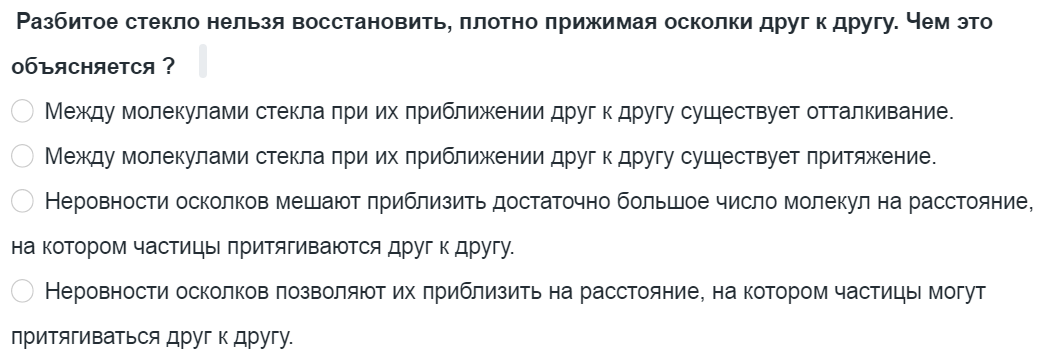 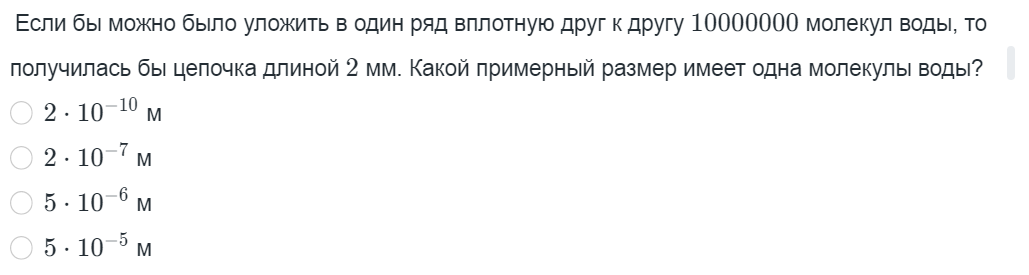 Дети  перечисляют изученные темы, затем отвечают на вопросы интерактивной тетрадиВопросы для проверки усвоения материала:https://edu.skysmart.ru/student/padimurinaУметь проводить объективную самопроверкуМотивация к учебной деятельности. Постановка темы урокаУчитель. К нам попали три сосуда. Я предлагаю вам просмотреть, что в них, и выяснить о чем идет речь? (Создается проблемная ситуация) В первом сосуде -  кусочек льда, во втором сосуде – вода, в третьем горячая вода, от которой идёт пар)Учитель организовывает совместное с учащимися формулирование цели и задач урока.-	Что необходимо узнать на уроке?-	Чему нужно научиться на уроке?Учитель. К нам попали три сосуда. Я предлагаю вам просмотреть, что в них, и выяснить о чем идет речь? (Создается проблемная ситуация) В первом сосуде -  кусочек льда, во втором сосуде – вода, в третьем горячая вода, от которой идёт пар)Учитель организовывает совместное с учащимися формулирование цели и задач урока.-	Что необходимо узнать на уроке?-	Чему нужно научиться на уроке?Ученик. Сегодня речь пойдет о том, что вода может находиться в трех состояниях.Записывают в тетрадь тему урока:Участвуют в формулировании  целей и задач урока. Прием «Мыслители и критики». Класс условно разделяется на две группы. Одна группа предлагает цели и задачи урока, другая их  критикует. Затем совместно приходят к единому решениюУченик. Сегодня речь пойдет о том, что вода может находиться в трех состояниях.Записывают в тетрадь тему урока:Участвуют в формулировании  целей и задач урока. Прием «Мыслители и критики». Класс условно разделяется на две группы. Одна группа предлагает цели и задачи урока, другая их  критикует. Затем совместно приходят к единому решениюФормировать умения принимать и сохранять учебную задачуСоздание ситуации затруднения.              Изучение  нового    материалаЛюбое вещество может находиться в трех агрегатных состояниях. Но свойства веществ в разных состояниях различны. Сегодня мы должны выяснить, какими свойствами обладают тела, в зависимости от состояния и возможен ли переход вещества из одного агрегатного состояния в другое. Физика - наука экспериментальная и мы сегодня с вами исследователи-экспериментаторы.Но мы с вами только начинаем учиться планировать и выполнять эксперимент, я думаю, эти умения у вас сформируются на протяжении всего времени обучения физике. Я вам сегодня помогу - сформулирую задание, предложу ряд вопросов, на которые нужно будет ответить в ходе выполнения задания (Задания для исследований, напечатанные на отдельных листах, раздаются учащихся. Работа выполняется самостоятельно. В тетрадях делают записи.)Учитель. по10 минут отводится на исследовательскую работу, затем обсуждение и составление общей таблицы.Любое вещество может находиться в трех агрегатных состояниях. Но свойства веществ в разных состояниях различны. Сегодня мы должны выяснить, какими свойствами обладают тела, в зависимости от состояния и возможен ли переход вещества из одного агрегатного состояния в другое. Физика - наука экспериментальная и мы сегодня с вами исследователи-экспериментаторы.Но мы с вами только начинаем учиться планировать и выполнять эксперимент, я думаю, эти умения у вас сформируются на протяжении всего времени обучения физике. Я вам сегодня помогу - сформулирую задание, предложу ряд вопросов, на которые нужно будет ответить в ходе выполнения задания (Задания для исследований, напечатанные на отдельных листах, раздаются учащихся. Работа выполняется самостоятельно. В тетрадях делают записи.)Учитель. по10 минут отводится на исследовательскую работу, затем обсуждение и составление общей таблицы.Разделяются на исследовательские группы.Проводят опыты и эксперименты. Делают выводы1 группа. Оборудование: тела из набора по механике, линейка измерительная, термометр.Задание:  Исследовать свойства твердого тела.Проведите эксперимент и ответьте на вопросы:1.	Сохраняется ли форма твердого тела при неизменной температуре? 2.	Сохраняется ли объем твердого тела при неизменной температуре? 3.	Как можно объяснить свойства твердых тел с точки зрения молекулярного строения? Учебник  (с.36-37).  (Расстояние между молекулами, характер движения молекул, взаимодействие между молекулами)? 2 группа.Оборудование: на столе стакан с водой, мензурка,  три  сосуда разной формы, термометр.Задание:  исследовать  свойства жидкости.Проведите эксперимент и ответьте на вопросы:1.	Сохраняется ли форма жидкого тела при неизменной температуре? 2.	Сохраняется ли объем жидкого тела при неизменной температуре? 3.	Как можно объяснить свойства жидкостей с точки зрения молекулярного строения? Учеб-ник  (с.36-37).   (расстояние между молекулами, характер движения молекул, взаимодействие между молекулами)?3 группа 3 группа Оборудование:  воздушный шарик, нить.Задание:  исследовать  свойства  газов.Проведите эксперимент и ответьте на вопросы:1.	Сохраняется ли форма газообразного тела при деформации? 2.	Сохранится ли объем газообразного тела если развязать шнурок? 3.	Как можно объяснить свойства газов с точки зрения молекулярного строения? Учебник  (с.36-37).  (расстояние между молекулами, характер движения молекул, взаимодействие между молекулами)? Используем текст учебника.           Агрегатные  состояния  веществаВывод:  Различие физических свойств разных агрегатных состояний вещества определяется разным расположением молекул и различными скоростями движения.Разделяются на исследовательские группы.Проводят опыты и эксперименты. Делают выводы1 группа. Оборудование: тела из набора по механике, линейка измерительная, термометр.Задание:  Исследовать свойства твердого тела.Проведите эксперимент и ответьте на вопросы:1.	Сохраняется ли форма твердого тела при неизменной температуре? 2.	Сохраняется ли объем твердого тела при неизменной температуре? 3.	Как можно объяснить свойства твердых тел с точки зрения молекулярного строения? Учебник  (с.36-37).  (Расстояние между молекулами, характер движения молекул, взаимодействие между молекулами)? 2 группа.Оборудование: на столе стакан с водой, мензурка,  три  сосуда разной формы, термометр.Задание:  исследовать  свойства жидкости.Проведите эксперимент и ответьте на вопросы:1.	Сохраняется ли форма жидкого тела при неизменной температуре? 2.	Сохраняется ли объем жидкого тела при неизменной температуре? 3.	Как можно объяснить свойства жидкостей с точки зрения молекулярного строения? Учеб-ник  (с.36-37).   (расстояние между молекулами, характер движения молекул, взаимодействие между молекулами)?3 группа 3 группа Оборудование:  воздушный шарик, нить.Задание:  исследовать  свойства  газов.Проведите эксперимент и ответьте на вопросы:1.	Сохраняется ли форма газообразного тела при деформации? 2.	Сохранится ли объем газообразного тела если развязать шнурок? 3.	Как можно объяснить свойства газов с точки зрения молекулярного строения? Учебник  (с.36-37).  (расстояние между молекулами, характер движения молекул, взаимодействие между молекулами)? Используем текст учебника.           Агрегатные  состояния  веществаВывод:  Различие физических свойств разных агрегатных состояний вещества определяется разным расположением молекул и различными скоростями движения.Выражать свои мысли в соответствии с задачей. Развивать умение проводить исследованияУметь осуществлять наблюденияРазвивать умение проводить исследованиеЗакрепление изученного материала1.	Привести  примеры процессов, при которых происходят превращения веществ из одного состояния в другое. 2.	Решение задач.1)	Можно ли открытый сосуд наполнить газом наполовину?2)	Может ли быть в жидком состоянии кислород?    3)	Свежий, хотя и невидимый след собака берет. Однако со временем она его учуять не может. Объясните это явление.                                                                                      1.	Привести  примеры процессов, при которых происходят превращения веществ из одного состояния в другое. 2.	Решение задач.1)	Можно ли открытый сосуд наполнить газом наполовину?2)	Может ли быть в жидком состоянии кислород?    3)	Свежий, хотя и невидимый след собака берет. Однако со временем она его учуять не может. Объясните это явление.                                                                                      Решают задания и упражненияРешают задания и упражненияРазвивать умение самостоятельно принимать решенияПодведение итогов урока. РефлексияНу, вот наш урок подошел к своему завершению, и мне бы хотелось узнать достигли ли мы поставленных целей или нет.А затем заполните таблицуНу, вот наш урок подошел к своему завершению, и мне бы хотелось узнать достигли ли мы поставленных целей или нет.А затем заполните таблицуМы научились доказывать  наличие различия в молекулярномстроении твердых тел, жидкостей и газов; приводить примеры практического  использования свойств веществ в различных агрегатных состояниях		Мы научились доказывать  наличие различия в молекулярномстроении твердых тел, жидкостей и газов; приводить примеры практического  использования свойств веществ в различных агрегатных состояниях		Отслеживать цель учебной деятельностиДомашнее задание§12, 13 учебника. Заполнить таблицуВыполнить тест из интерактивной тетради§12, 13 учебника. Заполнить таблицуВыполнить тест из интерактивной тетрадиhttps://edu.skysmart.ru/student/tinisotexi
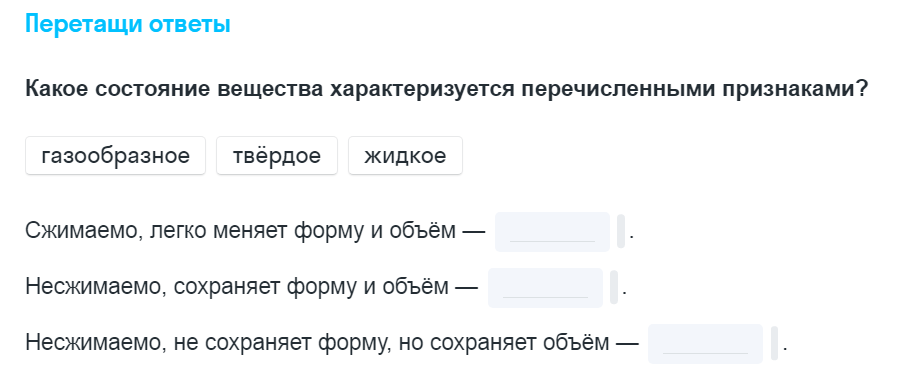 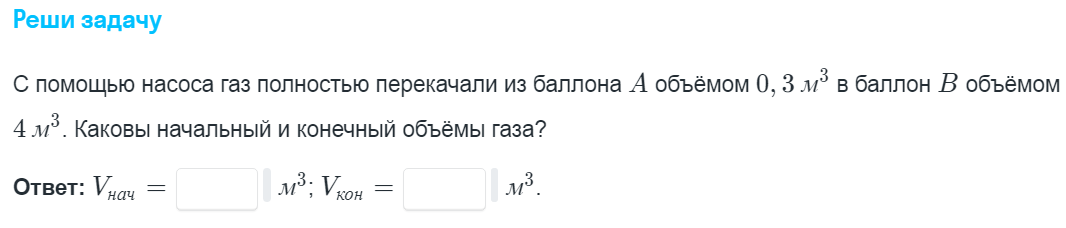 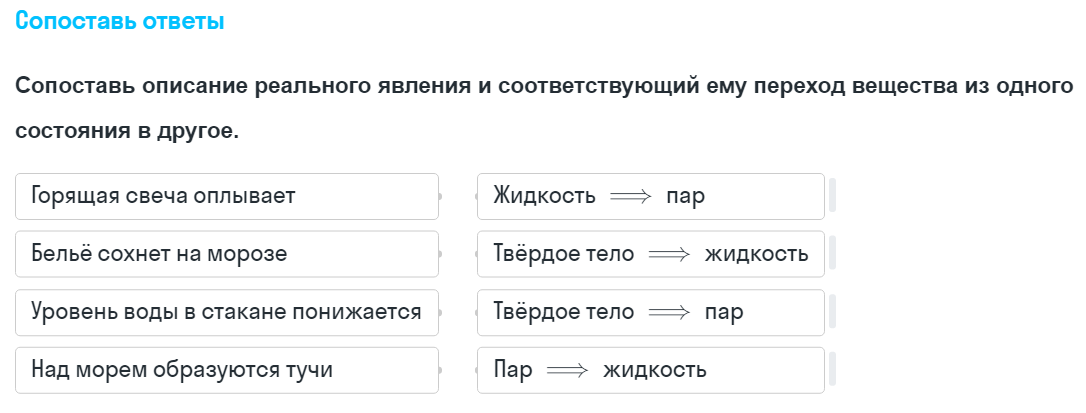 https://edu.skysmart.ru/student/tinisotexi
Формировать навыки самоорганизацииСостояниевеществаСвойствавеществаВзаимодействие молекулРасположение молекулХарактердвиженияТвердоеЖидкое Газообразное 1. На уроке я работалактивно / пассивно2. Своей работой на уроке ядоволен / не доволен3. Урок для меня показалсякоротким / длинным4. За урок яне устал / устал5. Мое настроениестало лучше / стало хуже6. Материал урока мне былпонятен / не понятенполезен / бесполезенинтересен / скучен7. Домашнее задание мне кажетсялегким / трудныминтересным / неинтереснымСохраняет объёми формуСильноеРасположены в строго определенном порядкеКолебание около положения равновесияСохраняет объём, но не сохраняет  формуНевелико Расстояние между молекулами меньше размеров самих молекулНе расходятся на большие расстоянияНе сохраняет объём и не сохраняет  формуСлабое Расстояние между молекулами намного больше самих молекулХаотичныйСохраняет объёми формуСильноеРасположены в строго определенном порядкеКолебание около положения равновесияСохраняет объём, но не сохраняет  формуНевелико Расстояние между молекулами меньше размеров самих молекулНе расходятся на большие расстоянияНе сохраняет объём и не сохраняет  формуСлабое Расстояние между молекулами намного больше самих молекулХаотичныйСохраняет объёми формуСильноеРасположены в строго определенном порядкеКолебание около положения равновесияСохраняет объём, но не сохраняет  формуНевелико Расстояние между молекулами меньше размеров самих молекулНе расходятся на большие расстоянияНе сохраняет объём и не сохраняет  формуСлабое Расстояние между молекулами намного больше самих молекулХаотичный